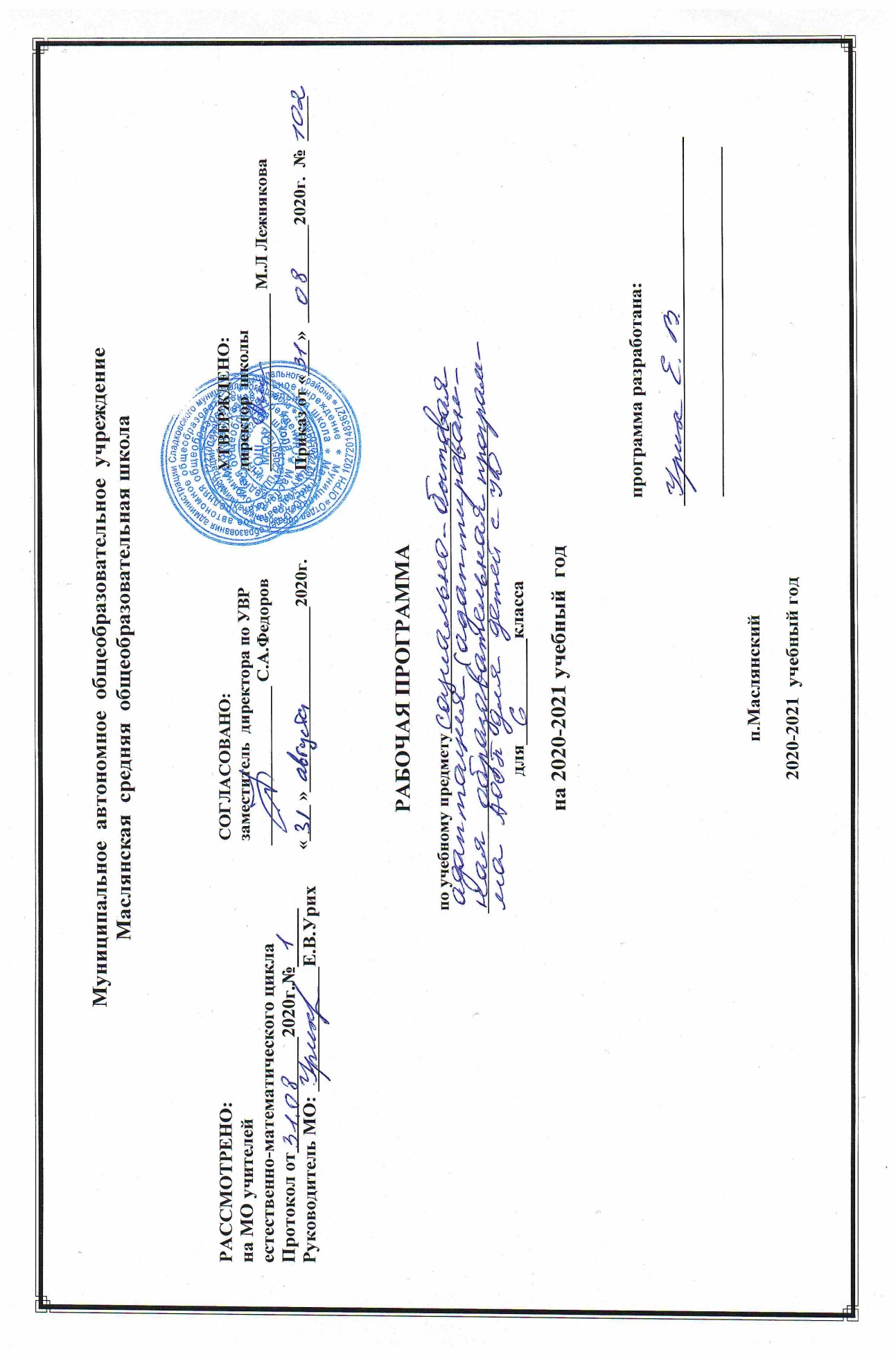 Рабочая программа по социально-бытовой адаптации, 6 класс.I. Планируемые результаты освоения учебного предмета.Современный ребенок находится в беспредельном информационном и огромном социальном пространстве, не имеющем четких внешних и внутренних границ. На него воздействуют потоки информации, получаемой благодаря Интернету, телевидению, компьютерным играм, кино. Воспитательное и социализирующее воздействие, не всегда позитивное, этих и других источников информации нередко является доминирующим в процессе воспитания и социализации. Программа «Социально-бытовой адаптации профессиональной социализации» воспитанников направлена на формирование морально-нравственного, личностно развивающего, социально открытого уклада жизни в детском коллективе. Процесс воспитания и социализации технологически начинается с определенной ценности (знания о ценности) и в ней же получает свое относительное завершение, но уже как в реально действующем и в смыслообразующем мотиве поведения ребенка. В сознательном принятии определенной ценности, в движении от знания к личностной нравственной установке и готовности действовать в согласии с ней заключен развивающий характер воспитания и социализации. Для достижения развивающего эффекта ценности должны быть понимаемы (как минимум узнаваемы, знаемы) и принимаемы (применимы ребенком как минимум в одной практической ситуации). Развивающий характер воспитания и социализации достигается, когда ценности формулируются в виде вопроса, поставленного педагогом, принимаемого воспитанниками и обращенного им к содержанию обучения, семейной, социальной, культурной жизни, к самому себе. Что есть милосердие? любовь? закон? честь? И т. д. Понимание есть ответ на определенный вопрос. Понимание жизни, общества, культуры человеком достигается через вопрошание их ценности, значения, смысла для себя. Каждая из базовых ценностей, педагогически определяемая как вопрос, превращается в воспитательную задачу. Для ее решения дети вместе с педагогами и иными субъектами культурной, гражданской жизни обращаются к содержанию: общеобразовательных дисциплин; произведений искусства и кино; традиционных российских религий; периодической литературы, публикаций, радио- и телепередач, отражающих современную жизнь; фольклора народов России; истории, традиций и современной жизни своей малой родины; истории своей семьи; жизненного опыта своих родителей и прародителей; общественно полезной и личностно значимой деятельности в рамках педагогически организованных социальных и культурных практик; других источников информации и научного знания. Таким образом, содержание разных видов внеучебной, социальной, культурной, семейной, религиозной и иной общественно значимой деятельности интегрируется вокруг сформулированной в виде вопроса-задачи ценности. В свою очередь, ценности в педагогическом процессе последовательно раскрываются в этом содержании. Основные направления работыОбщие задачи воспитания и социализации  воспитанников детского дома классифицированы по направлениям, каждое из которых, тесно связанно с другими, раскрывает одну из существенных сторон духовно-нравственного развития гражданина России. Каждое из направлений основано на определенной системе базовых национальных ценностей. Организация воспитания и социализации осуществляется по следующим направлениям.1. Воспитание гражданственности, патриотизма, уважения к правам, свободам и обязанностям человека. Ценности: любовь к России, к своему народу, к своей малой родине; служение Отечеству; правовое государство; гражданское общество; долг перед Отечеством, старшими поколениями, семьей; закон и правопорядок; межэтнический мир; свобода и ответственность; доверие к людям. 2. Воспитание нравственных чувств и этического сознания. Ценности: нравственный выбор; смысл жизни; справедливость; милосердие; честь; достоинство; любовь; почитание родителей; забота о старших и младших; свобода совести и вероисповедания. Представления о вере, духовности, религиозной жизни человека и общества, религиозной картине мира. 3. Воспитание трудолюбия, творческого отношения к учению, труду, жизни. Ценности: трудолюбие; творчество; познание; истина; созидание; целеустремленность; настойчивость в достижении целей; бережливость. 4. Формирование ценностного отношения к здоровью и здоровому образу жизни. Ценности: здоровье физическое, здоровье социальное (здоровье детского коллектива), активный, здоровый образ жизни. 5. Воспитание ценностного отношения к природе, окружающей среде (экологическое воспитание). Ценности: жизнь; родная земля; заповедная природа; планета Земля. 6. Воспитание ценностного отношения к прекрасному, формирование представлений об эстетических идеалах и ценностях (эстетическое воспитание). Ценности: красота; гармония; духовный мир человека; эстетическое развитие; художественное творчество. 	Учащиеся должны  знать:-  элементарные представления об экокультурных ценностях, традициях этического отношения к природе в культуре народов России, других стран, нормах экологической этики, об экологически грамотном взаимодействии человека с природой (в ходе бесед, просмотра учебных фильмов; - первоначальный опыт эмоционально-чувственного непосредственного взаимодействия с природой, экологически грамотного поведения в природе (в ходе экскурсий, прогулок, туристических походов и путешествий по родному краю); -  создание и реализация коллективных природоохранных проектов; - посильное участие в деятельности детско-юношеских общественных экологических организаций; - взаимодействие с природой, (при поддержке педагогов расширение опыта общения с природой, заботы о животных и растениях, участие вместе с родителями в экологической деятельности по месту жительства). Учащиеся должны уметь:- приобретать познания о здоровье, здоровом образе жизни, возможностях человеческого организма, об основных условиях и способах укрепления здоровья (в ходе бесед, просмотра учебных фильмов, в системе внеклассных мероприятий, включая встречи со спортсменами, тренерами, представителями профессий, предъявляющих высокие требования к здоровью);- участвовать в беседах о значении занятий физическими упражнениями, активного образа жизни, спорта, прогулок на природе для укрепления своего здоровья; - составлять режим дня и контроль его выполнения, поддержание чистоты и порядка в помещениях, соблюдение санитарно-гигиенических норм труда и отдыха; получение навыков следить за чистотой и опрятностью своей одежды, за чистотой своего тела, рационально пользоваться оздоровляющим влиянием природных факторов (солнца, чистого воздуха, чистой воды);- экологически грамотного питания (здоровьесберегающими формами досуговой деятельности в процессе бесед, просмотра учебных фильмов, игровых и тренинговых упражнений в системе взаимодействия образовательных и медицинских учреждений);- получать элементарные представления о взаимосвязи, взаимозависимости здоровья физического, психического (душевного) и социального (здоровья детского коллектива) - в ходе бесед с педагогами, педагогом-психологом, социальным педагогом, медицинскими работниками; - получать знания о возможном негативном влиянии компьютерных игр, телевидения, рекламы на здоровье человека (в рамках бесед с педагогами, психологом, соцпедагогоммедицинскими работниками). II. Содержание учебного предмета «Социально-бытовая адаптация» в 6 классе.Раздел 1. Культура поведения. Азбука общения (3 часа).Культура разговора со старшими, сверстниками. Честность в отношении друг с другом.Раздел 2.   Жилище (2 часа).Виды жилых помещений в городе и деревне. Раздел 3.  Одежда и обувь (1 час). Виды обуви, размеры; уход за обувью – сушка, чистка, кремы; подготовка сезонной обуви к хранению.Раздел 4.  Питание (2часа).Кухонные принадлежности, приборы, посуда. Правила пользования и ухода за ними. Химические средства ухода.Раздел 5.Транспорт (1 час).Правила поведения в транспорте и на улице.Раздел 6. Торговля (3 часа).Продовольственные и промтоварные магазины, универсамы, их назначение. Порядок приобретения товаров в продовольственных магазинах.Раздел 7. Личная гигиена (2 часа).Гигиена зрения (чтения, просмотра т/в передач, выполнение домашних заданий). Здоровье и медицинская помощь. Виды медицинской помощи.Раздел 8. Основы безопасности жизнедеятельности (2 часа).Сохранность жилища-порядок вызова полиции. Правила безопасного поведения во дворе.  Раздел 9. Социальное направление (1 час). Дальние и близкие родственники.III. Тематическое планирование.ПриложениеКалендарно-тематическое планирование. 6 класс.№ п/п№ п/пНазвание разделаКоличество часов1.1.Культура поведения. Азбука общения.32.2.Жилище.23.Одежда и обувь. Одежда и обувь. 14.Питание.Питание.25.Транспорт.Транспорт.16.Торговля.Торговля.37.Личная гигиена.Личная гигиена.28.Основы безопасности жизнедеятельности. Основы безопасности жизнедеятельности. 29.Социальное направление.Социальное направление.1Итого:Итого:17п/пп/пТема урокаТема урокаДата ПримечанияПримечанияРаздел 1. Культура поведения. Азбука общения (3 часа).Раздел 1. Культура поведения. Азбука общения (3 часа).Раздел 1. Культура поведения. Азбука общения (3 часа).Раздел 1. Культура поведения. Азбука общения (3 часа).Раздел 1. Культура поведения. Азбука общения (3 часа).11Культура разговора со старшими.Культура разговора со старшими.22Культура разговора со сверстниками.Культура разговора со сверстниками.33Честность в отношении друг с другом.Честность в отношении друг с другом.Раздел 2.   Жилище (2 часа).Раздел 2.   Жилище (2 часа).Раздел 2.   Жилище (2 часа).Раздел 2.   Жилище (2 часа).Раздел 2.   Жилище (2 часа).Раздел 2.   Жилище (2 часа).Раздел 2.   Жилище (2 часа).44Виды жилых помещений в городе и деревне. Виды жилых помещений в городе и деревне. 55Виды жилых помещений в деревне. Виды жилых помещений в деревне. Раздел 3.  Одежда и обувь (1 час).Раздел 3.  Одежда и обувь (1 час).Раздел 3.  Одежда и обувь (1 час).Раздел 3.  Одежда и обувь (1 час).Раздел 3.  Одежда и обувь (1 час).Раздел 3.  Одежда и обувь (1 час).Раздел 3.  Одежда и обувь (1 час).66Виды обуви, размеры; уход за обувью – сушка, чистка, кремы; подготовка сезонной обуви к хранению.Виды обуви, размеры; уход за обувью – сушка, чистка, кремы; подготовка сезонной обуви к хранению.Раздел 4.  Питание (2часа).Раздел 4.  Питание (2часа).Раздел 4.  Питание (2часа).Раздел 4.  Питание (2часа).Раздел 4.  Питание (2часа).Раздел 4.  Питание (2часа).Раздел 4.  Питание (2часа).77Кухонные принадлежности, приборы, посуда. Правила пользования.88Правила пользования и ухода за кухонными принадлежностями. Химические средства ухода.Правила пользования и ухода за кухонными принадлежностями. Химические средства ухода.Раздел 5.Транспорт (1 час).Раздел 5.Транспорт (1 час).Раздел 5.Транспорт (1 час).Раздел 5.Транспорт (1 час).Раздел 5.Транспорт (1 час).Раздел 5.Транспорт (1 час).Раздел 5.Транспорт (1 час).99Правила поведения в транспорте и на улице.Правила поведения в транспорте и на улице.Раздел 6. Торговля (3 часа).Раздел 6. Торговля (3 часа).Раздел 6. Торговля (3 часа).Раздел 6. Торговля (3 часа).Раздел 6. Торговля (3 часа).Раздел 6. Торговля (3 часа).Раздел 6. Торговля (3 часа).10-11Продовольственные и промтоварные магазины, универсамы, их назначение. Продовольственные и промтоварные магазины, универсамы, их назначение. Продовольственные и промтоварные магазины, универсамы, их назначение. 1212Порядок приобретения товаров в продовольственных магазинах.Порядок приобретения товаров в продовольственных магазинах.Практическая работа №1Практическая работа №1Раздел 7. Личная гигиена (2 часа).Раздел 7. Личная гигиена (2 часа).Раздел 7. Личная гигиена (2 часа).Раздел 7. Личная гигиена (2 часа).Раздел 7. Личная гигиена (2 часа).Раздел 7. Личная гигиена (2 часа).Раздел 7. Личная гигиена (2 часа).1313Гигиена зрения (чтения, просмотра т/в передач, выполнение домашних заданий). Гигиена зрения (чтения, просмотра т/в передач, выполнение домашних заданий). 1414Здоровье и медицинская помощь. Виды медицинской помощи.Здоровье и медицинская помощь. Виды медицинской помощи.Раздел 8. Основы безопасности жизнедеятельности (2 часа).Раздел 8. Основы безопасности жизнедеятельности (2 часа).Раздел 8. Основы безопасности жизнедеятельности (2 часа).Раздел 8. Основы безопасности жизнедеятельности (2 часа).Раздел 8. Основы безопасности жизнедеятельности (2 часа).Раздел 8. Основы безопасности жизнедеятельности (2 часа).Раздел 8. Основы безопасности жизнедеятельности (2 часа).1515Сохранность жилища-порядок вызова полиции. Правила безопасного поведения во дворе.  Сохранность жилища-порядок вызова полиции. Правила безопасного поведения во дворе.  1616Правила безопасного поведения во дворе.  Правила безопасного поведения во дворе.  Раздел 9. Социальное направление (1 час).Раздел 9. Социальное направление (1 час).Раздел 9. Социальное направление (1 час).Раздел 9. Социальное направление (1 час).Раздел 9. Социальное направление (1 час).Раздел 9. Социальное направление (1 час).Раздел 9. Социальное направление (1 час).1717Дальние и близкие родственники.Дальние и близкие родственники.